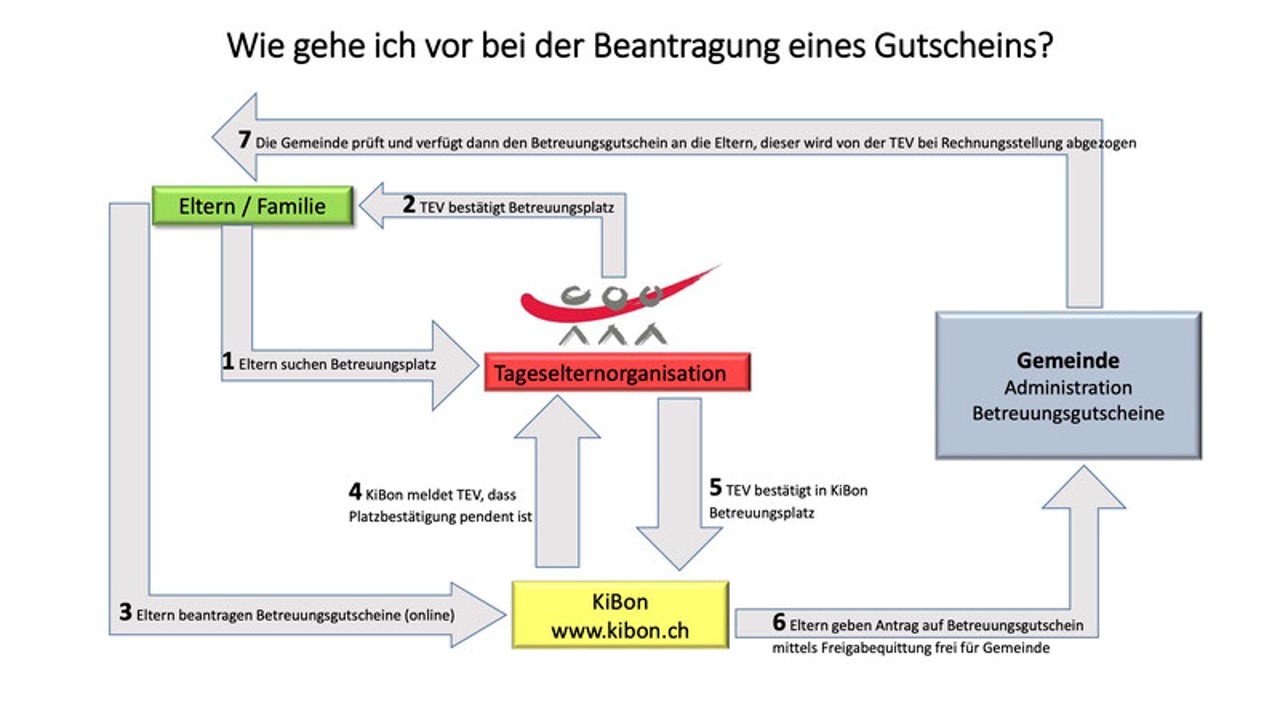 .				     Tabellen zur groben Übersicht der Tarife	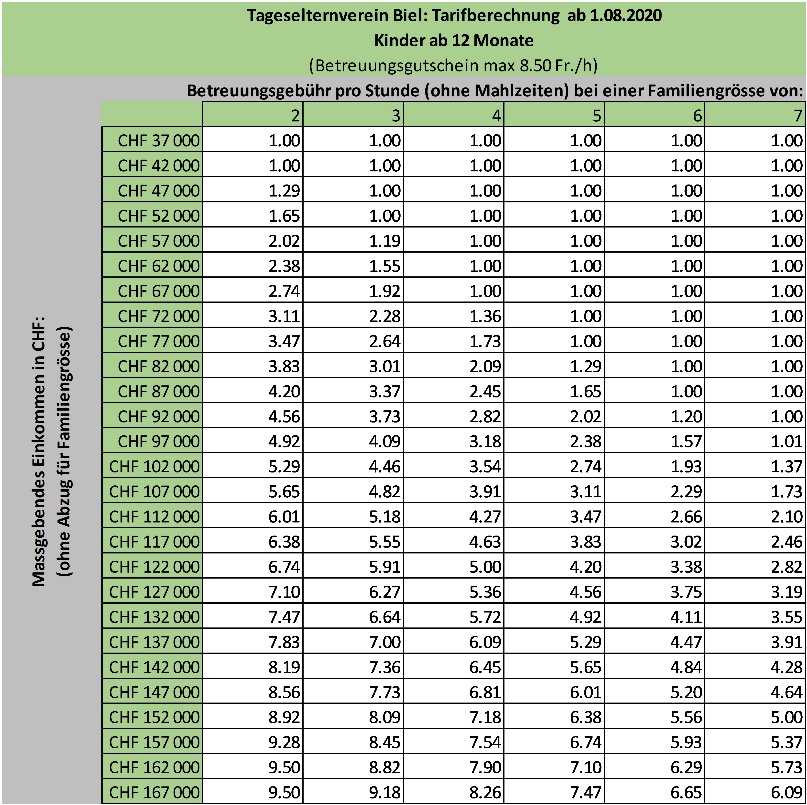 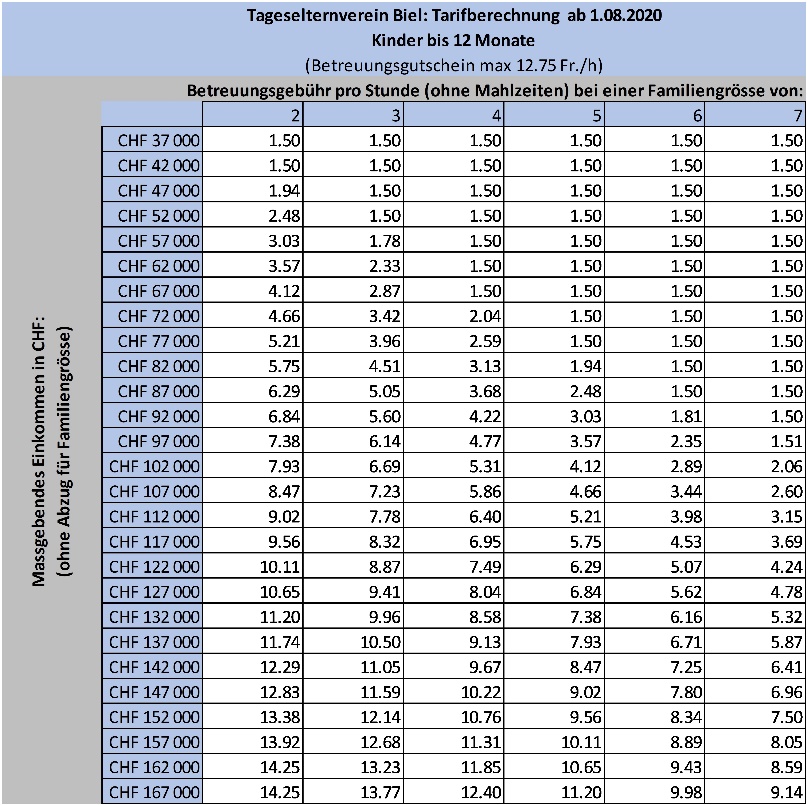 